Praca zdalna świetlicy cz XIITRZECIA NIEDZIELA ADWENTU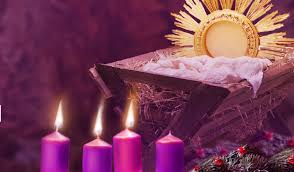 1.Zachęcam do wysłuchania kazania śp. Ojca Piotra Pawlukiewiczahttps://www.youtube.com/watch?v=yml3Itd_uOI   2.Adwentowy quiz:https://view.genial.ly/5fb2578b4438070d07a7bebf/game-quiz-adwent          3.Adwentowe zagadki:https://wordwall.net/pl/resource/7240843/religia/zagadki-o-adwencie                                                                  